T.C. 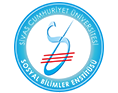 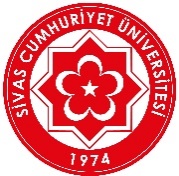 SİVAS CUMHURİYET ÜNİVERSİTESİİç Kontrol Sistemiİş Akış Şeması	Evet	Hayır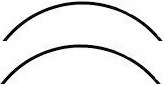 BİRİM:Sosyal Bilimler EnstitüsüŞEMA NO:SBEPİ/002ŞEMA ADI:Giden evrak Akış ŞemasıHAZIRLAYANEnstitü SekreteriKONTROL EDENSivas Cumhuriyet Üniversitesi Kalite KoordinatörlüğüONAYLAYANEnstitü Müdürü